DOUGLAS COUNTY SCHOOL DISTRICTReturn to In-Person  High School Athletics and Activities with StudentsPhase One: June 22 - July 12, 2020Goal:  The primary goal of this plan is to safely reconnect school staff with students in a face-to-face environment. PARTICIPATION IN SUMMER WORKOUTS/PRACTICES/MEETINGS BY DOUGLAS COUNTY SCHOOL DISTRICT STUDENTS IS STRICTLY VOLUNTARY.  NO DCSD STUDENT WILL BE PENALIZED IN ANY WAY FOR FAILURE TO PARTICIPATE.As a result of the COVID-19 pandemic, Douglas County School District will hold modified in-person summer workouts/meetings/practices in accordance with “Guidance for Children’s Day Camps and Youth Sports Camps” published by the Colorado Department of Public Health and Environment. The format of these workouts/meetings/practices will be sport/activity specific and conducted based on guidance by:Local, state, and federal government agencies. The National Federation of State High School Associations Sports Medicine Advisory Committee. The Colorado High School Activities Association (CHSAA).Students will be allowed to participate in the summer workouts/practices/meetings held at District facilities.  No family members or guests will be permitted to enter the location of the summer workouts/practices/meetings, or gather for social interactions.  While waiting for their students, parents/guardians should remain in their vehicles in the parking lots.  Requirements for participation:A waiver permission form (attached) must be signed by the student’s parent/guardian for participation in any in-person contact.Parents/guardians need to complete a COVID-19 symptom self-check with their student each day before they attend in-person activities.  If a student answers “yes” to any of the following questions, the student is not allowed to participate:Does the student have:  1. Fever, 2. Dry Cough, 3.  Sore Throat, 4. Shortness of Breath, or 5. Had close contact or cared for someone with COVID-19.Even though checked at home, students will also be checked by the coach/sponsor when they check-in to the activity on school grounds.  If the student answers “yes” to any of the following questions, the student will not be allowed to participate and must be sent home:Does the student have:  1. Fever, 2. Dry Cough, 3. Sore Throat, 4. Shortness of Breath, or 5. Had close contact or cared for someone with COVID-19.Students must follow all posted and verbal instructions at all times while participating in the activities.Students will be responsible for supplying their own face coverings when indoors and for indoor contact.  Students are expected to maintain physical distance of 6 ft. at all times while participating in activities that occur indoors and outdoors.Use of hand sanitizers and washing of hands frequently should be ongoing, as well as cleaning and sanitizing of equipment.This plan is intended to give guidance for returning to student participation in athletics and activities for Summer 2020.  DCSD will still adhere to state and local guidelines in order to prevent the spread of COVID-19. The return to participation is set up in phases and the transition from one phase to the next can only be accomplished by meeting guideline criteria.  DOUGLAS COUNTY SCHOOL DISTRICT Phase 1:  Non-Physical ContactJune 22 - July 12, 2020Coaches/sponsors and students are the only individuals allowed to participate.  In order to adhere to social distancing guidelines, no spectators will be allowed. A maximum of 10 students are allowed in any indoor area. (gymnasium, weight room, etc.)No more than 25 students in the outdoor practice area (fields, open areas, etc.) at any time.  Six foot spacing requirements must be met.Workouts will be conducted in “pods” of students with the same students always working out together.  Smaller pods can be utilized for weight training.If possible, for indoor settings,  groups will enter and leave through separate doors.Parents/guardians need to complete a COVID-19 symptom self-check with their student each day before they attend in-person activities.  Students with a fever of 100.4 degrees or higher or who are demonstrating symptoms  are not allowed to participate in  workouts/practices/meetings.Coaches/sponsors will maintain attendance/symptoms records for each day of workouts/practices/meetings.Students must maintain social distancing (6 ft) at all times. If students are well over the social distanced requirement, students are not required to wear a mask/face covering while actually working out. Sanitizing of any equipment must be done before the next group enters the practice area.  This is the responsibility of the coach/sponsor.Good hygiene will be reinforced.  Hand sanitizer will be available and required between any rotations.Each athlete must have their own water bottle.Students are encouraged to bring their own equipment. DCSD provided equipment should be sanitized after each session.  Clothing should be washed and sanitized after workout is completed.No common area usage.Restrooms will be available on an emergency basis only. Students and coaches should continue practicing good hygiene and stay home if feeling ill.  Use of hand sanitizers and washing of hands frequently should be ongoing, as well as cleaning and sanitizing of equipment.Phase subject to change based on updated state and/or local health orders.At any given time camps/workouts could be suspended or canceled.DOUGLAS COUNTY SCHOOL DISTRICTIn-person Athletics and ActivitiesSummer 2020ASSUMPTION OF RISK, RELEASE AND WAIVER OF LIABILITY FOR SUMMER ACTIVITIES(BY SIGNING THIS DOCUMENT, YOU WILL WAIVE CERTAIN LEGAL RIGHTS, INCLUDING THE RIGHT TO SUE.  PLEASE READ CAREFULLY!)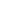 PARTICIPANT NAME: 	______________________________________________________			ASSUMPTION OF RISK:As the undersigned parent or legal guardian of the participant identified above (“Child”), I understand and hereby acknowledge that Child’s participation in the District’s summer activities (“Activities”), involves inherent risks and hazards, including without limitation, dehydration, heat exhaustion, heat stroke, drowning, suffocation, hypothermia, frostbite, sunburn, dehydration, slips, falls, rope burns, pinches, scrapes, twists and jolts that could result in scratches, blisters, burns, muscle soreness, bruises, sprains, dislocations, lacerations, fractures, concussions, paraplegia, quadriplegia, transmission of communicable diseases, including but not limited to COVID-19, or other serious permanent physical impairment and even death, as well as minor or catastrophic property damage and loss.  A complete listing of inherent and other risks is not possible. There also are risks that cannot be anticipated.  I hereby give my permission for the Child to participate in the Activities. I freely accept and fully assume all risks, dangers, hazards, and costs of Child’s participation in the Activities. I represent that the Child has no medical or physical conditions that could interfere with the Child’s safety or the safety of others while engaging in the Activities. I understand and agree that (i) the District does not have any medical/dental/hospitalization insurance covering students for injuries incurred while engaged in the Activities and related activities; (ii) the District and its employees, contractors, agents and volunteers may chaperone and admit the Child to a medical facility or seek emergency medical transportation services for the Child for purposes of receiving emergency medical and surgical treatment in a medical facility by a physician or other licensed health care provider, understanding that reasonable attempts will first be made to contact me at the contact information I supplied to the District, time and conditions permitting, and that I am solely responsible for any costs associated therewith; and (iii) I bear all costs of injury to the Child or damage to the Child’s property.   I acknowledge and agree that the Child shall comply with all policies, rules, regulations, and instructions of the District, its employees, contractors, agents and volunteers, including those implemented to reduce the risk of COVID-19 transmission, as related to the Child’s participation in the Activities or use of any equipment provided in furtherance thereof, and I acknowledge that the District will suspend or revoke the Child’s participation in the Activities if the Child does not comply with said policies, rules, regulations, and instructions.I understand that the District cannot accept and will not have any responsibility for the Child’s or any third party’s intentional or negligent acts or omissions, including product liability, occurring during the Child’s participation in the Activities.RELEASE OF LIABILITY, WAIVER OF CLAIMS:In consideration of the District allowing the Child to participate in the Activities, on behalf of the Child and myself, I hereby expressly agree as follows:1.	TO WAIVE ANY AND ALL CLAIMS whether known or unknown, now existing or arising at any time in the future that I have myself or on the Child’s behalf against the District, its elected officials, directors, officers, employees, contractors, agents and volunteers (collectively hereinafter referred to as the “Released Parties”), arising directly or indirectly from the Child’s participation in the Activities.2.	TO RELEASE AND HOLD HARMLESS THE RELEASED PARTIES from any and all liabilities, claims, causes of action, losses, damages, injuries or expenses that the Child may suffer as a result of, but not limited to, the Child’s participation in the Activities.3.	TO INDEMNIFY RELEASED PARTIES and each of them for any and all expenses incurred, including without limitation, attorneys’ fees and costs, as the result of any claim brought against any of the Released Parties by anyone relating in any way to the Child’s acts or omissions or as a result of injury or loss sustained by the Child while participating in the Activities.4.	THAT THIS ASSUMPTION OF RISK AND WAIVER OF LIABILITY shall be effective and binding upon my heirs, next of kin, executors, administrators, and assigns, in the event of my death or incapacity.5.	THAT THE TERMS OF THIS ASSUMPTION OF RISK AND WAIVER OF LIABILITY shall apply and have priority over any previous agreement or written agreement, representation, terms or conditions to the contrary, and that if any portion thereof is held invalid, it is agreed that the balance shall, notwithstanding, continue in full legal force and effect.6.	THAT THIS ASSUMPTION OF RISK AND WAIVER OF LIABILITY shall be governed by, interpreted in accordance with the laws of, and enforced in the federal and state courts of the State of Colorado.I HAVE FULLY READ AND UNDERSTAND THIS ASSUMPTION OF RISK, RELEASE, AND WAIVER OF LIABILITY FOR THE ACTIVITIES AND AGREE TO BE BOUND BY IT.  I HAVE HAD SUFFICIENT OPPORTUNITY TO READ THE ABOVE, TO CONSULT WITH AN ATTORNEY TO THE EXTENT I HAVE DEEMED IT NECESSARY, BEEN GIVEN THE OPPORTUNITY TO ASK QUESTIONS, UNDERSTAND THIS ENTIRE DOCUMENT, CONSIDER ITS EFFECTS, AND AGREE TO BE BOUND BY ITS TERMS. I ACKNOWLEDGE THAT PARTICIPATION BY THE CHILD IN THE ACTIVITY IS VOLUNTARY.  I AM AWARE THAT BY SIGNING THIS RELEASE I AM WAIVING CERTAIN LEGAL RIGHTS THAT I MAY HAVE ON BEHALF OF THE CHILD AND/OR MYSELF TO BRING LEGAL ACTION AGAINST THE DISTRICT.  I SIGN THIS ASSUMPTION OF RISK, RELEASE, AND WAIVER OF LIABILITY KNOWINGLY, VOLUNTARILY AND OF MY OWN FREE WILL.Parent(s)/Guardian(s)/Legal Custodian(s) Signature: ___________________________________________		Date: ______/_______/______Parent(s)/Guardian(s)/Legal Custodian(s) Signature: ___________________________________________		Date: ______/_______/______ StudentSignature: ___________________________________________		Date: ______/_______/______ This form must be completed in full, signed and dated before student will be allowed to participate.